Landjugend Steiermark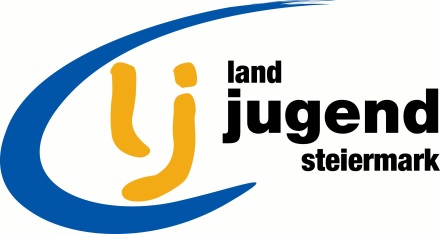 Krottendorfer Str. 81, 8052 Grazwww.stmklandjugend.atlandjugend@lk-stmk.at LANDESENTSCHEIDAgrar- & Genussolympiade04. Oktober 2014, LFS Silberberg (LB)Station A1ObstbauJury:			Ing. Georg Innerhofer (LFS Silberberg)Max. Punkte:	20 PunkteZeitdauer:		15 minObstbau (11 Punkte)Ordnet die fünf Sorten den entsprechenden Äpfeln zu!GoldenGalaElstarBoskoopKronprinz Rudolf 5 PunkteWelche der folgenden Früchte beinhaltet am meisten Vitamin C?KiwiRibiselJohannisbeereHagebutte1 PunktWie viele ha Apfelanbau (Intensivobstbereich) gibt es in der Steiermark?2.000 ha 5.000 ha 10.000 ha 1 PunktWas versteht man im Obstbau unter einem Feuerbrand?PilzinfektionVireninfektionBakterieninfektion1 PunktWie heißt die hier abgebildete Frucht mit deutschem Namen (im lateinischen Aronia melanocarpa)?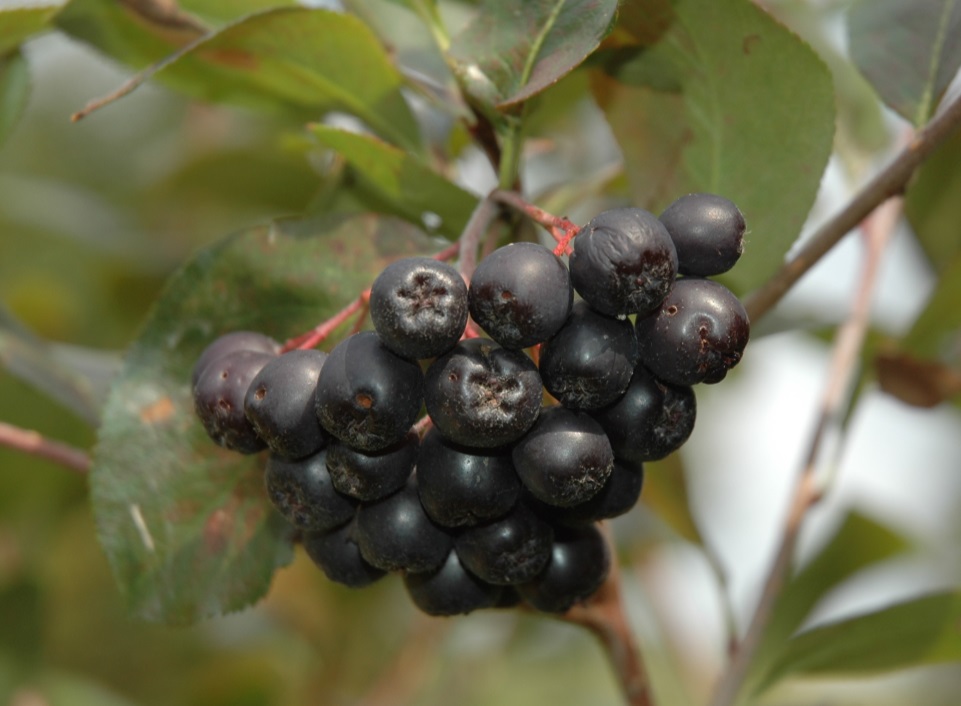 ApfelbeereHolunderMahonie1 PunktOrdnet die folgenden Bilder den richtigen Namen zu!2 PunkteSensorik (2 Punkte)Was versteckt sich hinter diesem Geruch? Ordnet die Duftnoten der Papierstreifen der richtigen Herkunft zu!2 PunkteObstverarbeitung (7 Punkte)Als Schutz vor Bräunungen darf dem Apfelsaft Vitamin C zugesetzt werden. Wie nennt man dieses Vitamin noch?AscorbinsäureSorbinsäureSorbit1 PunktIm Apfelsaft sind in etwa 5 g Säure je Liter enthalten. Entspricht das5 ppm5 %oder 5 ‰ ?1 PunktWie viel Fruchtsaft trinkt ein Österreicher im Durchschnitt pro Jahr?10 l25 l50 l1 PunktJeder Landwirt darf aus eigenen Früchten einen Brand (ein Destillat) herstellen. Wie nennt man diesen Brand?HausbrandZollfreibrandAbfindungsbrand1 PunktWie viel kg Himbeeren benötigt man für einen Liter Himbeerbrand? 10 kg25 kg50 kg1 PunktBei welcher Temperatur werden Fruchtsäfte normalerweise pasteurisiert bzw. abgefüllt?70 °C80°C90 °C1 PunktWelchen Stoff bauen die Essigbakterien bei der Apfelessigherstellung zur Essigsäure um?AlkoholFruchtzuckerGerbstoffe 1 PunktStartnummerArbeitsbeginnTeamAbgabezeitBezirkErreichte Punkte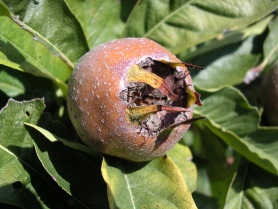 Mispel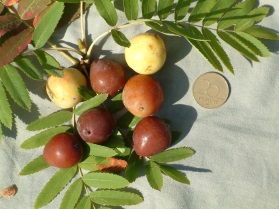 Speierling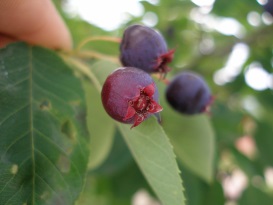 Felsenbirne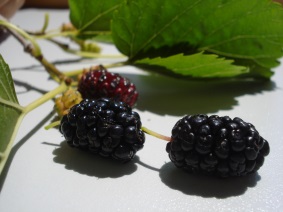 MaulbeereHimbeereKaffeeBirneTraubeBananePfefferGurkeLederVanilleOreganoZitroneApfelTomateMandelZwiebelKakaoNelkeRosmarinMajoranRose